РЕЗЮМЕ ВЫПУСКНИКА ИНЖЕНЕРНО-ЭКОНОМИЧЕСКОГО ФАКУЛЬТЕТАІ. Общие сведения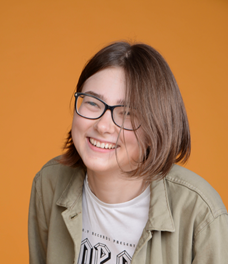 *По желанию выпускника, для открытого представления в сети интернет.ІІ. Результаты обученияІІІ. СамопрезентацияФамилия, имя, отчество   Кастрицкая Дарья СергеевнаДата рождения/гражданство16.03. 1999/РБФакультетИнженерно-экономическийСпециальностьМенеджмент (международный)Семейное положениеНе замужемМесто жительства (указать область, район, населенный пункт)г.МинскE-maildashakastric@gmail.comСоциальные сети (ID)*Viber+375 33 637-02-06Моб. телефон+375 33 637-02-06Основные дисциплины по специальности, изучаемые в БГТУДисциплины курсового проектирования1. Управление организацией, управление персоналом2. Экономика 3. Внешнеэкономическая деятельность4. Международный, инновационный менеджмент5. Бизнес-планирование...Макроэкономика Экономика организации Бизнес-планированиеВнешнеэкономическая деятельностьИнвестиционное проектированиеОсновные технологии лесного комплексаМеждународный экологический менеджментИнновационный менеджментФинансы и финансовый менеджментСредний балл по дисциплинам специальности6,6Места прохождения практикиГЛХУ «Слуцкий лесхоз»,ЗАО «Атлант», ГК «Алютех», ОАО «Минскпроектмебель».Владение иностранными языками (указать язык); наличие международных сертификатов: ТОЕFL, FСЕ/САЕ/СРЕ, ВЕС и т.д.Английский язык (B2) Дополнительное образование (курсы, семинарыи др.)Компетенции по использованию современных программных продуктовMS Office/Word/Exсel/PowerPoint(хороший уровень пользователя)Научно-исследовательская работа (участие в проектах, конкурсах, конференциях, публикации и др.)1. Республиканское стартап-мероприятие “Молодежь в предпринимательстве” 2017 и 2018(Диплом «Лучший технологический проект»)2. Ярмарка инновационных идей SMARTPATENT-17 в рамках инновационной недели «INMAX’16» (публикация, сертификатна 1 год бесплатной информационно-маркетинговой поддержки проекта)3.  69 научно-техническая конференция учащихся, студентов и магистрантов БГТУ по английскому языку, доклад на тему «Advertisingindailylife» 4. 69 научно-техническая конференция учащихся, студентов и магистрантов БГТУ по менеджменту, доклад на тему «Управление международной команией» (доклад)5.II Республиканский конкурс инновационных проектов «InPRO»- (сертификат учстника)6Ярмарка инновационных идей SMARTPATENT-18 в рамках инновационной недели «INMAX’17» (сертификат участника)7.5-я республиканская Олимпиада по менеджменту среди молодёжи(диплом за лучшее креативное оформление презентации)8. 6-я международная Олимпиада по менеджменту среди молодёжи (сертификат участника)Стажировки/Опыт работыЖизненные планы, хобби и планируемая сфера деятельностиИзучение иностранных языков и психологии. Желание развиваться в сфере маркетинга.Личные качестваКоммуникабельность, навыки презентации Желаемое место работы (область/город/предприятие)г. Минск